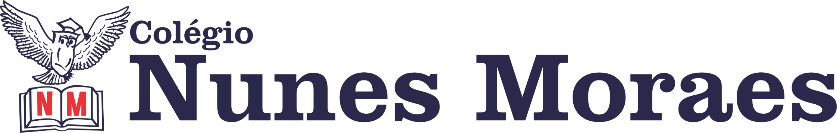 AGENDA DIÁRIA 1º ANO - 26 DE MAIO 1ª AULA: PORTUGUÊSCapítulo 8: Bilhete.Aprendizagem Essencial: Ler, escutar e compreender, em colaboração com os colegas e com ajuda do professor, o gênero textual bilhete.Link da aula: https://youtu.be/bBq3cqUnxfc Atividades propostas: Atividade no Livro de Português pág.: 58. 2ª AULA:  NATUREZA E SOCIEDADECapítulo 8: Animais diurnos e noturnos.Aprendizagem Essencial: Link da aula: https://youtu.be/T7ItliTTr7E Atividades propostas: Explicações na pág:43.Atividade no livro págs.: 42 e 44.3ª AULA: PORTUGUÊS.Capítulo 8 : Bilhete.Aprendizagem Essencial: Planejar e produzir um bilhete com a mediação de um adulto, considerando a finalidade e o tema/assunto do texto.Link da aula: https://youtu.be/OCbFkhMh-lg Atividades propostas: Trabalhando os bilhetes da pág.: 59 do livro de português.Caderno de produção pág.: 18.4ª AULA: MATEMÁTICAAvaliação de MatemáticaAté a próxima aula!